Curriculum VitaeRadka Petrova Kaneva 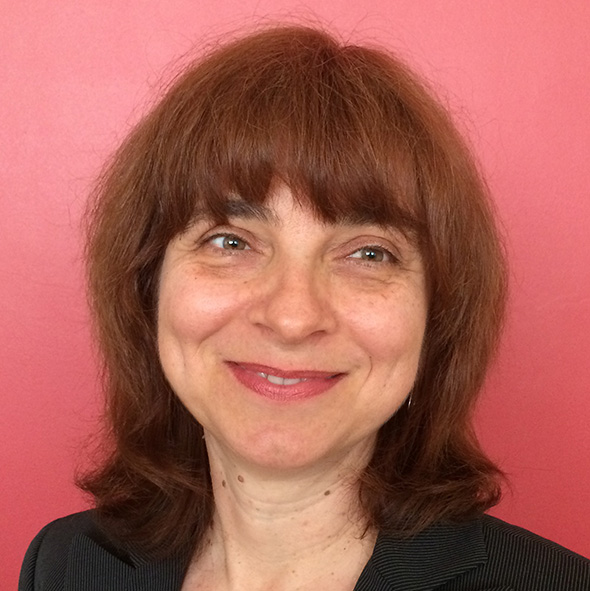 aDDRESSMolecular Medicine Center Department of Medical Chemistry and BiochemistryMedical Faculty, Medical University – Sofia2 Zdrave Str., 1431 Sofia, BulgariaPhone/Fax: +359 2 9172 214Email: kaneva@mmcbg.orgUrl : www.mmcbg.orgEducation: 2000		PhD in Molecular Biology - Sofia Medical University, Bulgaria 1989		MSc in Molecular Biology, Genetic and Cell Engineering - Biology Faculty, Sofia University St. Kliment Ohridski, Bulgaria 1988	Bachelor in Biotechnology - Biology Faculty, Sofia University “St. Kliment Ohridski”, Bulgaria 
Previous and Current Employment2018 -	Professor, Department of Medical Chemistry and Biochemistry, Medical University -Sofia2012 -	Associated Professor, Department of Medical Chemistry and Biochemistry, Medical University -Sofia2010	Chief Assistant Professor, Department of Medical Chemistry and Biochemistry, Medical University -Sofia2009	Senior Assistant Professor, Department of Medical Chemistry and Biochemistry, Medical University -Sofia2008	Assistant Professor, Department of Chemistry and Biochemistry, Medical University -Sofia2005 -		Executive manager - Molecular Medicine Center, Medical University – Sofia1998 - 2008	Molecular Biologist, Laboratory of Molecular Pathology, University Hospital of Obstetrics and Gynaecology, Sofia1994 - 1997	Research Associate, Neuroscience and Behaviour Research foundation, 			Sofia1992 - 1993	Research Assistant, Laboratory of Molecular Pathology, University Hospital of Obstetrics and Gynaecology, Sofia1989 - 1991	Graduate Research Assistant, National Centre of Oncology, Medical Academy, SofiaTrainings and research fellowships2012		Grant for equipment, together with Dr, V.Gergelcheva, Alexander von 			Humboldt Foundation2003 - 2004	Humboldt Return Fellowship, Alexander von Humboldt Foundation2001 - 2003	Humboldt PostDoctoral Research Fellow, Institute of Human Genetics, University of Bonn, Germany, Alexander von Humboldt Foundation2009 		Course for Agilent microarray system and analysis, Agilent European reference Center, Hospital Gustav Roussi, Paris, France 1998	French-American School of Neurobehavioural Genetics, University of Northern Colorado, USA1993 -1994	Visiting Research Fellow, Department of Biochemistry, University of Oxford, UK, Open Society Foundation1992		Human Genetics Summer Course, Leuven, BelgiumGRANTS AND TRAVEL FELLOWSHIPS2012		20th WCPG, Hamburg Germany, Alexander von Humboldt Travel 				Fellowship,2002		10th WCPG, Brussels, Belgium, Alexander von Humboldt Travel 				Fellowship,1997 		29th annual meeting of the European society of human genetics, Genoa, 			Italy1997	European Research Conference “Inherited Disorders and their genes in different European Populations”, Acquafredda di Maratea, Italy	1995	European Research Conference “Inherited Disorders and their genes in different European Populations”, Sant Feliu de Guixols, SpainScientific Awards2008	Award Panacea of Medical University - Sofia for special contribution to teaching, research and expert activity in the professional biomedical field	2015	Best Scientist Award “Pythagoras” 2015 of the Ministry of Education and Science for Established Scientist in the Biomedical Field.2015	Award “Acad D.Orahovatz” 2015 of the Medical Faculty, Medical University of Sofia, Membership in Professional SocietiesInternational Society of Psychiatric Genetics (ISPG)European Society of Human Genetics (ESHG)European Association for Cancer Research (EACR)Bulgarian Association for Medical Oncology (BAMO), associated memberYouth Union Molecular Genetics in Medicine (YUMGM), Head of MC.Bulgarian Association for Personalised Medicine (BAPEMED), cofounder and member of AB.Teaching ExperienceLecturer in “Biochemistry” course for Medicine, Dental Medicine and Pharmacy students. 2008 – presentLecturer in “Biochemistry” course for Medicine and Dental Medicine foreign students in English,  MU-Soofia in  Nikosia, Cyprus, and Chiasso, Switzerland. Lecturer in Molecular Biology and Genetics course for MSc programme in Bio and Medical informatics”, Faculty of Mathematics and Informactics, Sofia Univeristy “St. Kl. Ohridski” since 2013Lecturer in “Diagnostics and prevention of inherited disorders” for medicine students, MU-SofiaLecturer in “Molecular medicine” course for undergraduate medical students, MU-SofiaLecturer in “Pathobiochemistry” course for undergraduate medical students, MU-SofiaLecturer in “Molecular diagnostics of inherited disorders” course in the master program for molecular biology students, Sofia University “St.Kl.Ohridski” Lecturer in course of  “Molecular Pathology” for students biologist in  master programme “Clinical chemistry and molecular diagnostics”, Biology Faculty,  Sofia University “St.Kl.Ohridski” Lecturer in postgraduate course “Psychiatric genetics”, Department of Psychiatry, Medical University - SofiaLecturer in course Introduction of Quality Assurance System In Preclinical Disciplines Teaching On Under- And Postgraduate Level Of Bulgarian Medical Universities (#03124-97) Funded by the PHARE, TEMPUSPromoter of 15 master students of which 12 in Molecular Biology and Genetics, Sofia University, 1 in Biochemistry, National Sport Academy, 2 in Pharmacy and Chemistry Faculty, Sofia University “St. Kl. Ohridski”, Promotor of 5 master students in Medical Informatics and Statistics, FMI, Sofia University “St. Kl. Ohridski” Scientific supervisor of 9 PhD students in Molecular Biology, Molecular Genetics, MU-Sofia and Pharmacology, MU-Pleven, 6 defended thesis and 3 current.Scientific advisor of 9 PhD Students in Molecular Biology, Genetics, and Medicine, MU-SofiaExpert activitiesCoordinator of Bulgarian National Node, BBMRI.bg of BBMRI-ERIC, since 2018Member of AoM and MC of BBMRI-ERIC, representative of Bulgaria, since 2018Deputy head and member of the Commision for monitoring and evaluation of the Activities of the National Science Fund of the Ministry of Education and Science, appointed by the Minister of Education and Science, since 2016.Member of the Jury for the Pythagoras Awards of Ministry of Education and Science for significant achievements in bulgarian science fro 2013-2015, appointed by Minister of Education and Science, 2016Member of the working group for preparing of new standards in medical speciality Biochemistry, appointed by the monister of health, 2014Member of the work group for creating new Rules of Procedure of the National Science Fund, appointed by the Minister of Education and Science, 2012.Member of the Ethics Committee, Medical University – Sofia, since 2009.National Contact Person, Programme IDEAS, 7FP of European Commission, 2006Member of the the Expert Board,  Predictive biomarkers in Oncology, of МОРЕ (Multidiciplinary Oncological Тalks and Еxtracts) 2017Member of the the Expert Board,  Guidelines in Malignant Epithelial Head and Neck tumours, of МОРЕ (Multidiciplinary Oncological Тalks and Еxtracts), 2016Member of the the Expert Board, Guidelines for neuroblastoma in chldren, of МОРЕ (Multidiciplinary Oncological Тalks and Еxtracts),2015Член на научно жури за докторантури Изготвени 3 становища и 1 рецензия за присъждане на образователна и научна степен „доктор”, 2013 		Стефан Симеонов Божанов, БАН, Институт по физиология на растенията и генетика, Секция по молекулярна генетика, докторска програма “Генетика”2014		Десислава Пламенова Иванова, Пловдивски Университет „Паисий Хилендарски”, Биологически факултет, Катедра „Физиология на растенията и молекулярна биология“, докторска програма “Молекулярна биология”2016		Веселин Павлов Александров, Медицински Университет – Пловдив, Катедра ”Биология, докторска програма  „Клетъчна биология”,2017		Диана Илиева Пендичева-Духленска, Медицински Университет-Плевен, Сектор Експериментална и Клинична Фармакология, докторска програма ”Фармакология”.Член на научно жури за хабилитация2016 – становище в конкурс за доцент на д-р Петър Димитров Иванов, МУ-Плевен, Заповед 2l35/ 25.10.2016 на Ректора на МУ-Плевен 2017 - становище за дисертация  на  доц. Регина Комса-Пенкова, дб, Ръководител Сектор „Биохимия ”, Катедра Химия и Биохимия, Физика и Биофизика”, Факултет Фармация, Медицински Университет – Плевен за придобиване на научна степен „ДОКТОР НА НАУКИТЕ” по научна специалност “БИОХИМИЯ”, MEMBER OF JOURNAL BOARDSMember of the Advisory Board of Open Access Macedonian Journal of Medical Sciences, ISSN 1857-5773, DE Gruyter OpenReview Editor, Frontiers in Behavioral and Psychiatric Genetics, ISSN 1664-8021, Frontiers Research FoundationMember of Editoral Board, Studia Oncologica, ISSN 1313-7115; Paradigma publishing, 2013Member of Editorial Board, Biochemical Genetics, ISSN 0006-2928, SpringerINVITED REVIEWER OF JOURNALS AND FUNDING ORGANISATIONS: Molecular Psychiatry, Nature Publishing GroupAmerican Journal of Medical Genetics, BMC Medical Genetics,Frontiers in Psychiatric and Behavioural Genetics; Frontiers Research Foundation, Frontiers in Genetics,Biochemical Genetics,Neuropsychiatric Genetics, Psychiatry Research, Biomedical Research International, MJMS, Biotechnology and Biotechnological Equipment,Balkan Journal of Human Genetics,ПедиатрияExpert ReviewerChief Scientist Office Biomedical and Therapeutic Research Committee, Edinburgh, ScotlandBulgarian-Switzerland Research Program, National Science Fund, Ministry of Education and Science, BulgariaMedical science council, Medical Unieversity of Sofia, BulgariaTrakia University, St. Zagora, BulgariaHorison 2020, ECOrganiser of Scientific EVENTSChair and organizer of School organized by BAPEMED “The place and role of personalised medicine in Psychiatry, Neurology and Ophtalmology”, 6th of June, 2019, Sofia, BulgariaChair and Organiser of Symposium “Genomics and epigenomics of inherited disorders”, Bulgarian Academy or Sciences” Chudomir Nachev”, 24 November, 2018, Sofia, Bulgaria Chair and Organiser of Symposium “Applications of new technologies in diagnostics of Genetic and Genomic disorders”, Bulgarian Academy or Sciences” Chudomir Nachev”, 3 December, 2016, Sofia, Bulgaria Co-Organiser of First National Conference in Molecular Pathology, 6-7 June, Sofia, 2014Mini Simposium “Brain Development Research and Psychiatric Diseases”, Molecular Medicine Center, Medical University of Sofi and Lieber Institute of Brain Development, 16th of June, 2014, Sofia, BulgariaChair and Organiser of Symposium “Molecular Profiling in the common oncological disorders. A Step forward the Personalised Medicine”, Bulgarian Academy or Sciences” Chudomir Nachev”, 17 November, 2013, Sofia, Bulgaria Organiser and host of the International Bioinformatics Course, together with the Еuropean Bioinformatics Institute, EBI SLING Roadshow, София, 25-27 October, 2011Organiser and host of the National Conference „Molecular Medicine in Bulgaria, perspectives and challenges, 9 September, 2008, SofiaLanguage proficiency English, German, RussianResearch interestsGenetics and genomics of complex diseases, Epigenetics, Neuropsychiatric and behavioral genetics, Oncogenetics, Ophthalmogenetics, Pharmacogenetics and genomics, Precision medicine, Molecular pathology, SCIENTIFIC AND RESEARCH ACTIVITIES PhD thesis:  „Candidate genes and chromosome regions associated with affective disorders” PhD in Molecular Biology, Supervisor: Prof. A. Jablensky, Prof. I. Kremensky, Scientific advisor: Prof. L. Kalaydjieva, Medical University – Sofia, Bulgaria. Supreme Attestation Committee, 2000PublicationsBooks and Chapters:Total number of scientific publications 255214 Papers in peer reviewed journals with IF9 in peer reviewed journals without IF32 Bulgarian journals without IF2505 citations without self citations ISI Web of Knowledge h индекс = 26ORCID 0000-0002-1437-1393PARTICIPATION IN NATIONAL AND INTERNATIONAL CONGRESSES AND SYMPOSIA: 234 international and national research congresses INVITED LECTURER 12 international, 27 Bulgarian congresses and conferencesKaneva R, “Access to BRCA molecular genetic testing in Bulgaria”, AZ, CEE AdBoard: Maintenance Treatment of Newly Diagnosed Ovarian Cancers, 29 November, 2019, Prague, Czech Republic Kaneva R, “Genetic aspects of prostate cancer”, Conference „Prevention and current treatment of prostate cancer”, Bulgarian Academy of Sciences, Sofia, 26 November, 2019, Sofia, BulgariaKaneva R, Biomarkers and Biobanks; The Bulgarian experience, Biotech Attelier 2.0, 25 September, 2019, Sofia, BulgariaKaneva R, Personalised medicine in nononcological disorder; The Bulgarian experience, Biotech Attelier 2.0, 25 September, 2019, Sofia, BulgariaKaneva R, BAPEMED: School in personalised medicine “Place and role of personalised medicine in psychiatry, neurology and ophtalmology”, 6 June, 2019, Sofia, BulgariaKaneva R, “Molecular biological analyses in gastrointestinal tumours”, 13 April, National Congress of Pathology, 11-13 April, 2019, Velingrad, BulgariaKaneva R, “Molecular Genetic Analysis of Breast and Ovarian Cancer in Bulgaria” CEE Breast & Ovarian Cancer Forum, AZ, Connecting Experts, Cluj-Napoca, Romania, 9-10 November, 2018, Kaneva R, Genome diagnostics in Bulgaria, Opportunities and chalanges, XVII National Meeting, Foundation MOST, 25-27 May, 2018, Albena, Bulgaria. Kaneva R, “NGS  in the era of genomic medicine. Bulgarian experience” BAPEMED: School in personalised medicine, 3-4 November, 2017, Plovdiv, BulgariaKaneva R, “BRCA-modeling of risk and treatment in breast/ovarian cancer”, 8th National Conference MORE. Predictive biomarkers in oncology. 19–21 October, 2017, Varna, Golden Sands, BulgariaKaneva R “Molecular profiling of Hereditary Breast and Ovarian Cancer in Bulgaria”, Balkan Congress of Human Genetics, 8-10 September, 2017, Plovdiv, BulgariaKaneva R, “BRCA investigation in ovarain carcinoma: Why? Which patients? How?”, Scientific meeting “Challanges and opportunities in daignostics of ovarian carcinoma”, organised by AstraZeneca and the National Association of Pathology, 28 October, 2017, София, Kaneva R, Scientific symposium AstraZeneca: We can transform now the treatment of patients with ovarian cancer, 5th National Conferenec with international participation, BAMO, 16-18 June, 2017, Sofia, BulgariaKaneva R, 12 National Congress of Pathology, 11-13 May, 2017,  Lecture at symposium on ovarian cancer organised by Astra Zeneca, Veliko Turnovo,  2017Kaneva R, Molecular markers in glial tumours, Symposium “Acad. Chudomir Nachev”, 3 December, 2016, Sofia, Bulgaria.Kaneva R, “HPV-testing standart of choice in oropharengeal carcinoma”, MORE  2016, October, 2016, Varna, Bulgaria Kaneva R “Risk management of hereditary breast and ovarian cancer”, International School of Oncology, 30 Oct - 1 Nov 2015, Sofia, Bulgaria.Kaneva R, Genetic profiles in neuroblastoma – attempt for biological  subtyping”,   MORE 2015, October , 2015, Варна,Kaneva R “Next-generation Sequencing in Breast Cancer Tumours Reveals Recurrent Somatic Mutations in Bulgarian Patients”. The anniversary conference of Institute of Molecular Biology “Roumen Tsanev”, 55th Anniversary of the IMB, BAS, 5-6 October, 2015, Sofia, Kaneva R, “Exploring the somatic mutation spectrum through next-generation sequencing in Bulgarian breast cancer patients”, 11th Balkan Congress of Human Genetics, September 17th- 20th, Sava Center, Belgrade, Serbia, 2015Kaneva R, Spectrum of genetic and epigenetic changes in bulgarian patients with prostate cancer”, 6th national conference with  international participation, BAMO, 17-19 June, 2016, Sofia, Bulgaria.Kaneva R,  “Spectrum of genetic changes in bulgarian patients with familial breast and ovarian carcinoma”, 3rd National Conference with international  particpation, BAMO, 19-20 JUNE, 2015, Sofia Kaneva R, “Molecular pathology role for  the development of personalised medicine”, National Conference in molecular pathology,  6-7 June, 2014, Sofia, BulgariaKaneva R, “Genetic investigations in familial oncological disiseases in Bulgaria”, 2nd National Conference with international participation, BAMO, 13-14 June, 2014, Sofia, BulgariaKaneva R, “Personalised Medicine in Bulgaria and the role of molecular diagnostics”, Conference on Personalised medicine, BAPEMED, 7 April,  2014, Sofia, BulgariaKaneva R, “Genome studies in heroin dependence”, Symposium “Acad. Chudomir Nachev”; Genetics and genomics of complex disorders, 25 October, 2014, Sofia, Bulgaria.Kaneva R, “Modern molecular diagnostic approaches in the diagnostics of solid tumours.”, 1st National Scientific Conference of BAMO, 2013, Sofia, Bulgaria Kaneva R, “Molecular profiling in glial tumours”, Symposium “Acad. Chudomir Nachev”: “Molecular profiling in common oncological disorders. Step towards personalised medicine.” , 17 November, 2013, BAS, Sofia, Bulgaria.Kaneva R. “Molecular profiling in glial tumours. New diagnostic and prognostic molecular markers”, International School of Oncology, 25-27 October, 2013, Pravetz Resort, BulgariaKaneva R. Association Analysis Of Polymorphic Variants In The Clock Gene With Heroin Dependence In Bulgarian And Roma Population, XХIth World Congress Of Psychiatric Genetics, October 17-21, 2013, Boston. Kaneva R. Increasing the capacity for biomedical research in Bulgaria; National University Complex for Biomedical and Translational Research.” Confrenece Alma Mater, Bolognia porcess and challanges in accademic teaching and scientific research, 2 November, 2011, SofiaKaneva R. Genome association studies – key to complex disorders. асоциативни изследвания- ключът към комплексните болести. Symposium “Acad. Chudomir Nachev”: After the end of the HIman Genome Projects. Where to go?” , 17 October, 2009, BAS, Sofia, BulgariaKaneva R. Presentation of the Molecular Medicine Center, infrastructure project funded by FP6 of EC,Meeting discussion of Comisioner Potochnik with the scientific community, “ The role of science and research to build a sociacty based on science”, 11 April, 2006, Grand Hotel Sofia, Sofia, BulgariaKaneva R, et al (2006) Fine mapping analysis of bipolar affective disorder in Roma Families 7th Balkan Meeting of Human Genetics, Skopje, R Macedonia, 31 August -2 September, 2006, OP08, Kaneva R Enhancing the capacity of biomedical research in Bulgaria IMPACT AND AIDIT MEETING, SZCZECIN, Poland 28th-30th November, 2006Kaneva et al. Supportive evidence for bipolar disorder locus on chr 4p in Bulgarian families. Center of Molecular Medicine, Department of Human Genetics, University of Edinburg, UK, 03.07.2005, seminarKaneva R. A genome-wide linkage scan of bipolar disorder in Bulgarian and Roma families International symposium “Genetics in psychiatry”, Dubrovnik, Croatia, 28th-30th August, 2004Kaneva R, Oncogenetics. Molecular genetic aproaches. Annual meetiong of young oncologists”, Hofman la Rosch Diagnostics, Bulgaria, Hisar, 13-15 May, 2006 Kaneva R, National Program Genpmics: Genomics of affective disorders”, 1st coordination meeting of national scientific programs, Ministry of Education and Science, 13-14 December, 2004, Sofia, BulgariaParticipation in research projectsPrincipal Investigator in 14 projectsParticipant in 87 national research projects, 5 infrastructure research projectsConsultant in 4 research projectsParticipant and co-PI in 16 international collaborative research projectsInternational projects and consortia:2014-2021	„Genetic and epigenetic investigations of the fetal brain development”, Research Collaboration agreements betsween Lieber Institute for Brain Development, USA and MU-Sofia, PI, R.Kaneva, V.Dimitrova2015-2017	 „Nonsydromic Craniosinostosis: phenotype-genotype corellations“ PI Prof. Simeon Boyadjiev –Boyd, 2R01DE016886-06A1/ subaward 01302757-06 NIDA, California University, Davis, USA/ MU-Sofia, PI, R.Kaneva, E.Simeonov2014-2019	Types of Impulsivity in addicted to drugs and stimulants NIDA  R01 DA021421 Dr. Vasileva J (PI), Virginia Commonwealth University, USA/ BAI/MU-Sofia2012-2015	Collaborative study on genetics of psychiatric disorders, Cardiff University, UK, MU-Sofia2008-2013	Types of Impulsivity in addicted to drugs and stimulants NIDA R01 DA021421 Dr. Vasileva J (PI), University of Chicago, USA/ BAI/MU-Sofia2011- 2014	Collaborative Project on Rare Epileptic Syndromes, EuroEpinomics, Program EUROCORES of European Science Foundation2009-2014	Collaborative Oncological Gene-Environmental Study (COGS), FP7, as part of PRACTICAL consortium, PI Prof. P Hall2009-	Consortium “ PRostate cancer AssoCiation group To Investigate Cancer Associated aLterations in the genome” PRACTICAL, PI of the PCMUS team2006-2011	Genetic Epidemiology of opiate dependence in Bulgaria, NIDA, NIH, USA, PI A/Prof. Alexander Todorov 2007-2010	Genetic and phenotype study of partial epilepsies in Gypsies, NHMRC, Australia, ID 458736, PI Prof. L. Kalaydjieva 2005-2008	Enhancing the capacity of biomedical research in Bulgaria: Molecular Medicine Centre, FP6-LIFESCIHEALTH LSH-2004-3-3, SSA-Promotion of cooperation with Associated Candidate Countries (ACC) 2005-2008	Bipolar Disorder in a genetic isolate, NHMRC, Australia, PI Prof. L. Kalaydjieva1997-2000	European Collaborative Study on Molecular Genetics in Affective Disorders (Genes in Affective Disorders), BIOMED2 program IC20-CT97-0018 European, Coordinator Prof. J.Mendlewicz1995-1996	Morphometric and neural connectivity characteristics of fetal brains at genetic risk for bipolar disorder Stanley Research Foundation Award PI Prof. A. Jablensky1991-1995	EC Concerted Action on Affective Disorders: interactions between genetic and psychosocial vulnerability factors BIOMED1 program of EC, INCO Copernicus, Coordinator Prof. J.Mendlewicz1991-1994	Fetal Brain Development and Shizophrenia NIH Fogarty grant, University of Southern California, PI Prof. V. Mednick20.11.2019								Radka Kaneva